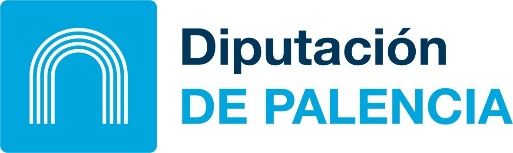 MEMORIA DE ACTIVIDADES DE SENSIBILIZACIÓN Y EDUCACIÓN PARA EL DESARROLLO REALIZADAS EN LA PROVINCIA DE PALENCIA EN LOS AÑOS 2020, 2021 Y 2022.DESCRIPCIÓN DE LA ACTIVIDAD1. Breve descripción de la actividad.- Denominación y explicación breve  del tipo de actividad (charlas, exposición, proyecciones,…) y sus contenidos.2. Localidades donde se realizó.- Indicar las localidades de la provincia donde se desarrollaron actividades de sensibilización (Acreditar mediante informe o certificado) . 3. Fechas de realización.-  Indicar las fechas que corresponda En       a    de       de     Fdo. El Presidente y/o representante(Sello de la Entidad)Breve descripción de la actividad1Localidades donde tuvo lugar la realización2Fechas de realización3ObservacionesObservacionesObservaciones